П Р И К А ЗМоскваВ соответствии с частью 3 статьи 97 Федерального закона от 27 ноября
. № 311-ФЗ «О таможенном регулировании в Российской Федерации»
(Собрание законодательства Российской Федерации, 2010, № 48, ст. 6252; 2011,    № 27, ст. 3873, № 29, ст. 4291, № 50, ст. 7351; 2012, № 53 (ч. I), ст. 7608; 2013,
№ 14, ст. 1656, № 26, ст. 3207, № 27, ст. 3477, № 30 (ч. I), ст. 4084), № 49 (ч. I), ст. 6340, ст. 6348, № 51, ст.6681, ст. 6681, ст. 6682; 2014, № 11, ст. 1098, № 19, ст. 2319, ст. 2320, № 23, ст. 2928, № 48, ст. 6646; 2015, № 1 (ч. I), ст. 34.п р и к а з ы в а ю:Утвердить прилагаемый Порядок использования Единой автоматизированной информационной системы таможенных органов при таможенном контроле, таможенном декларировании и выпуске (отказе в выпуске) товаров, помещаемых под таможенную процедуру таможенного транзита, в электронной форме.Центральному информационно-техническому таможенному управлению (А.А. Тимофеев) совместно  с Главным управлением информационных технологий ФТС России (Д.В. Данилин) и Главным управлением организации таможенного оформления и таможенного контроля ФТС России (Д.Б. Жуков) обеспечить доработку информационно-программных средств Единой автоматизированной информационной системы таможенных органов (далее – ИПС ЕАИС ТО), используемых для автоматизации процессов контроля за перевозками товаров в соответствии с таможенной процедурой таможенного транзита и обмена информацией с участниками внешнеэкономической деятельности электронными документами посредством международной ассоциации сетей «Интернет».Главному управлению организации таможенного оформления и таможенного контроля ФТС России (Д.Б.Жуков) совместно с Главным управлением федеральных таможенных доходов и тарифного регулирования ФТС России (О.Н.Комарова), Главным управлением информационных технологий ФТС России (Д.В.Данилин), Управлением рисков и оперативного контроля ФТС России (Ф.А. Золотницкий), в течение 30 рабочих дней со дня издания настоящего приказа разработать и направить в Центральное информационно-техническое таможенное управление функциональные требования для доработки ИПС ЕАИС ТО.3. Контроль за исполнением настоящего приказа возложить на заместителя руководителя ФТС России Р.В. Давыдова.Настоящий приказ вступает в силу по истечении 30 дней со дня его официального опубликования.Руководитель действительный государственный советниктаможенной службы Российской Федерации                                   А.Ю. БельяниновМ.В. Бубело(499) 449 75 18Приложение к приказу ФТС Россииот_________________№_______Порядок использования Единой автоматизированной информационной системы таможенных органов при таможенном контроле, таможенном декларировании и выпуске (отказе в выпуске) товаров, помещаемых под таможенную процедуру таможенного транзита, в электронной формеI. Общие положения1. Порядок использования Единой автоматизированной информационной системы таможенных органов при таможенном контроле, таможенном декларировании и выпуске (отказе в выпуске) товаров, помещаемых под таможенную процедуру таможенного транзита, в электронной форме (далее – Порядок) определяет последовательность действий по использованию Единой автоматизированной информационной системы таможенных органов (далее - ЕАИС таможенных органов) при представлении декларантом таможенным органам документов и сведений в электронном виде при декларировании товаров, помещаемых под таможенную процедуру таможенного транзита, в том числе при приеме, регистрации (отказе в регистрации) транзитной декларации, поданной в виде электронного документа (далее – ЭТД), при принятии решения о выпуске (отказе в выпуске) товаров, декларируемых в электронной форме, а также при взаимодействии между таможенными органами и декларантами при осуществлении таможенного контроля в отношении товаров, помещаемых под таможенную процедуру таможенного транзита, а также при прибытии товаров на территорию Российской Федерации.2. Порядок применяется при перемещении товаров по территории Российской Федерации в соответствии с таможенной процедурой таможенного транзита.3. Взаимодействие декларантов с таможенными органами при таможенном декларировании и выпуске товаров, помещаемых под таможенную процедуру таможенного транзита с учетом Порядка осуществляется посредством электронного способа обмена информацией:- в соответствии со спецификацией интерфейса взаимодействия между информационными системами таможенных органов и информационными системами, предназначенными для представления участниками внешнеэкономической деятельности сведений таможенным органам в электронной форме, разработанной в соответствии с порядком, утвержденным приказом ФТС России от 24 января 2008 г. № 52 "О внедрении информационной технологии представления таможенным органам сведений в электронной форме для целей таможенного оформления товаров, в том числе с использованием международной ассоциации сетей "Интернет" (зарегистрирован Минюстом России 21.02.2008, регистрационный № 11201) (далее - приказ ФТС России от 24 января 2008 г. № 52);- с использованием усиленных квалифицированных электронных подписей (далее - ЭП) в порядке, определенном Федеральным законом от 6 апреля 2011 г.     № 63-ФЗ "Об электронной подписи" (Собрание законодательства Российской Федерации, 2011, № 15, ст. 2036, № 27, ст. 3880; 2012, № 29, ст. 3988; 2013, № 14, ст. 1668, № 27, ст. 3463, ст. 3477; 2014, № 11, ст. 1098, № 26 (часть I), ст. 3390).4. В случае возникновения нештатных ситуаций, препятствующих дальнейшему обмену сведениями в электронном виде, которые невозможно устранить в короткие сроки, отсутствия перевозчика или декларанта возможности осуществления обмена с таможенными органами сведениями и документам в электронном виде таможенные операции совершаются                                     в общеустановленном порядке с использованием документов на бумажных носителях.II. Использование ЕАИС таможенных органов при представлении таможенным органам документов и сведений в электронном виде5. ЭТД, документы, представленные в виде электронных документов, а также сведения из документов, составленных в письменной форме, представленные в электронном виде (далее – электронные документы), с использованием программных средств, прошедших испытания в порядке, определенном приказом ФТС России от 24 января 2008 г. № 52, или Портала электронного декларирования ФТС России (http://edata.customs.ru/ed) (далее - специализированные программные средства), при соблюдении требований по обеспечению защиты информации, установленных законодательством Российской Федерации, представляются декларантами по структуре и в форматах (далее - Требования к документам), определенных: Решением коллегии Евразийской экономической комиссии от 12 ноября 2013 г. № 254 "О структурах и форматах электронных копий таможенных документов" (официально опубликовано на сайте Евразийской экономической комиссии http://www.eurasiancommission.org/, 13 ноября 2013 г.), с изменениями, внесенными Решениями  коллегии Евразийской экономической комиссии от 6 марта 2014 г. № 34 (официально опубликовано на сайте Евразийской экономической комиссии http://www.eurasiancommission.org/, 7 марта 2014 г.), от  18 декабря  2014 № 236 (официально опубликовано на сайте Евразийской экономической комиссии http://www.eurasiancommission.org/, 19 декабря 2014 г.), от 2 июня 2015 г. № 60 (официально опубликовано на сайте Евразийской экономической комиссии http://eaeunion.org/, 2 июня 2015 г.);альбомом форматов электронных форм документов, предназначенных для организации взаимодействия между информационными системами таможенных органов и информационными системами, предназначенными для представления участниками внешнеэкономической деятельности сведений таможенным органам в электронной форме, разработанным в соответствии с порядком, утвержденным приказом ФТС России от 24 января 2008 г. № 52.С помощью штатных программных средств ЕАИС таможенных органов, применяемых при регистрации прибытия, сведения содержащиеся в ЭТД, могут быть использованы в качестве предварительной информации о товарах и транспортных средствах, перемещаемых через таможенную границу Таможенного союза, в отношении товаров, ввозимых на таможенную территорию Таможенного союза. 6. Документы, содержащие графические элементы, которые не могут быть преобразованы в текстовый вид (технологические схемы, чертежи, диаграммы, графики, изображения (фотографии, рисунки) товаров и прочие), представляются          в виде электронных образов, в том числе полученных путем сканирования бумажных носителей (далее – графические документы).7. Сведения в электронных документах должны быть идентичны сведениям, содержащимся в оригиналах документов, копиях документов, заверенных                      в установленном порядке, в том числе в части языка, на котором последние заполнены, также допускается представление перевода указанных сведений с иностранного языка на русский.При запросе таможенным органом в соответствии с частью 7 статьи 183 Таможенного кодекса Таможенного союза (Федеральный закон от 2 июня 2010 г. № 114-ФЗ «О ратификации Договора о Таможенном кодексе Таможенного союза» (Собрание законодательства Российской Федерации, 2010, № 23, ст. 2796), (Федеральный закон от 22.12.2014 № 420-ФЗ "О ратификации Договора о присоединении Республики Армения к Договору о Евразийском экономическом союзе от 29 мая 2014 года" (Собрание законодательства Российской Федерации, 2014, № 52 (часть I), ст. 7531) (далее – Кодекс) перевода сведений, содержащихся в документах, такие сведения предоставляются декларантами по структуре и в форматах, соответствующих Требованиям к документам.В случае если специализированное программное средство декларанта не позволяет сформировать документ на языке оригинала документа кириллицей или латиницей (например, китайский, японский, арабский языки) допускается  представление таких документов в виде графических документов в соответствии с пунктом 6 Порядка.8. Представление таможенным органам документов, для которых определен формализованный вид, в виде графических документов запрещается, за исключением случая, указанного в пункте 7 Порядка.9. Сведения, отраженные в электронных документах, указанных в пункте 5 Порядка, в том числе в графических документах (пункт 6 Порядка), заявляемые декларантом таможенному органу, являются сведениями, необходимыми для таможенных целей, и удостоверяются ЭП лица, составившего транзитную декларацию.10. Электронные документы, на основании которых заполнена ЭТД и  необходимые для таможенного контроля, предварительно размещаются декларантом в электронном архиве документов декларанта (далее – ЭАДД) находящемся в ЕАИС таможенных органов, до подачи ЭТД в таможенный орган.Каждому электронному документу, помещенному в ЭАДД, автоматически присваивается идентификационный номер (далее – ИН документа), который сообщается декларанту посредством направления электронного сообщения.III. Использование ЕАИС таможенных органов при подаче, регистрации транзитной декларации и выпуске товаров в соответствии с таможенной процедурой таможенного транзита11. Одновременно с ЭТД декларантом с использованием специализированных программных средств в таможенный орган представляются сведения в виде перечня о размещенном в ЭАДД документе (ИН документа) с указанием его реквизитов (номер, дата) и кода вида документа в соответствии с Классификатором видов документов и сведений, используемых при таможенном декларировании, утвержденным Решением Комиссии Таможенного союза от 20 сентября 2010 г. № 378 «О классификаторах, используемых для заполнения таможенных деклараций» (официально опубликовано на сайте Комиссии Таможенного союза http://www.tsouz.ru/, 21 сентября 2010 г.) с изменениями, внесенными Решениями Комиссии Таможенного союза от 14 октября 2010 г. № 441 (официально опубликовано на сайте Комиссии Таможенного союза http://www.tsouz.ru/, 16 ноября 2010 г.), от 7 апреля 2011 г. № 719 (официально опубликовано на сайте Комиссии Таможенного союза http://www.tsouz.ru/, 3 августа 2011 г.), от 16 августа 2011 г. № 906 (официально опубликовано на сайте Комиссии Таможенного союза http://www.tsouz.ru/, 24 января 2012 г.) и от 18 ноября 2011 г. № 858 (официально опубликовано на сайте Комиссии Таможенного союза http://www.tsouz.ru/, 12 декабря 2011 г.), Решением Совета Евразийской экономической комиссии от 19 марта 2012 г. № 9 (официально опубликовано на сайте Комиссии Таможенного союза http://www.tsouz.ru/, 23 марта 2012 г.), Решениями Коллегии Евразийской экономической комиссии от 16 августа 2012 г. № 125 (официально опубликовано на сайте Комиссии Таможенного союза http://www.tsouz.ru/, 16 августа 2012 г.), от 23 августа 2012 г. № 135 (официально опубликовано на сайте Евразийской экономической комиссии http://www.tsouz.ru/, 23 августа 2012 г.), от 18 октября 2012 г. № 188 (официально опубликовано на сайте Евразийской экономической комиссии http://www.tsouz.ru/, 23 августа 2012 г.), от 19 февраля 2013 г. № 22 (официально опубликовано на сайте Евразийской экономической комиссии http://www.tsouz.ru/, 20 февраля 2013 г.), от 11 июня 2013 г. № 127 (официально опубликовано на сайте Евразийской экономической	 комиссии http://www.tsouz.ru/, 13 июня 2013 г.), от 25 июня 2013 г. № 137 (официально опубликовано на сайте Евразийской экономической комиссии http://www.eurasiancommission.org/, 26 июня 2013 г.), от 25 июня 2013 г. № 140 (официально опубликовано на сайте Евразийской экономической комиссии http://www.eurasiancommission.org/, 26 июня 2013 г.), от 1 октября 2013 г. № 213 (официально опубликовано на сайте Евразийской экономической комиссии http://www.eurasiancommission.org/, 2 октября 2013 г.), от 25 февраля 2014 г. № 27 (официально опубликовано на сайте Евразийской экономической комиссии http://www.eurasiancommission.org/, 26 февраля 2014 г.), от 18 декабря 2014 г. №237 (официально опубликовано на сайте Евразийской экономической комиссии http://www.eurasiancommission.org/, 19 декабря 2014 г.) (далее - опись документов).При подаче ЭТД в ЕАИС таможенных органов в автоматическом режиме проводится форматный контроль (далее - ФК) соответствия ЭТД структуре и форматам, соответствующим Требованиям к документам, а также проверка подлинности ЭП декларанта.В случае выявления при ФК ошибок в ЭТД декларанту из ЕАИС таможенных органов автоматически направляется электронное сообщение, содержащее перечень выявленных ошибок, для их устранения декларантом и повторной подачи ЭТД.12. После успешного прохождения ФК и проверки ЭП декларанта ЭТД и описи документов, указанных в пункте 11 Порядка, декларанту в автоматическом режиме направляется электронное сообщение, содержащее уникальный идентификационный номер (далее – УИН).13. Сведения об УИН могут быть представлены в таможенный орган отправления путем направления электронного сообщения с помощью специализированных программных средств, а также в устной или письменной форме либо с помощью мобильных электронных устройств.14. Уполномоченное должностное лицо таможенного органа отправления, используя комплекс программных средств «Транзитные операции» ЕАИС таможенных органов (далее – штатные программные средства ЕАИС таможенных органов), незамедлительно после получения от декларанта либо перевозчика  сведений об УИН осуществляет загрузку ЭТД и электронных документов по УИН. С момента загрузки таможенным органом отправления ЭТД и электронных документов ЭТД считается поданной.После загрузки ЭТД и электронных документов штатными программными средствами ЕАИС таможенных органов автоматически формируется и направляется декларанту таможенной процедуры таможенного транзита электронное сообщение, подписанное ЭП (далее — авторизованное электронное сообщение), содержащее дату и время подачи ЭТД.	15. При отсутствии оснований для отказа в регистрации ЭТД, установленных пунктом 7 Порядка совершения таможенными органами таможенных операций, связанных с подачей, регистрацией транзитной декларации и завершением таможенной процедуры таможенного транзита, утвержденного Решением Комиссии Таможенного союза от 17 августа 2010 г. № 438 (официально опубликовано на сайте Евразийской экономической комиссии http://www.tsouz.ru/, 8 ноября 2010 г.) с изменениями, внесенными Решением Коллегии Евразийской экономической комиссии (официально опубликовано на сайте Евразийской экономической комиссии http://www.eurasiancommission.org/, 18 июля 2014 г.) (далее - Порядок транзита), уполномоченное должностное лицо таможенного органа отправления с помощью штатных программных средств ЕАИС таможенных органов регистрирует ЭТД в срок не более двух часов с момента ее подачи.После регистрации таможенным органом отправления ЭТД штатными программными средствами ЕАИС таможенных органов автоматически формируется и направляется декларанту авторизованное электронное сообщение, содержащее регистрационный номер ЭТД.16. Одновременно с направлением декларанту таможенной процедуры таможенного транзита авторизованного электронного сообщения, предусмотренного пунктом 15 Порядка транзита штатными программными средствами ЕАИС таможенных органов автоматически осуществляется проверка выполнения условий помещения товаров под таможенную процедуру таможенного транзита установленных  пунктом 5) статьи 216 Кодекса и подпунктом 1) пункта 1 статьи 217 Кодекса;17. Проверка, указанная в пункте 16 Порядка не проводится в случаях, определенных пунктом 2 статьи 217 Кодекса, статьей 6 Соглашения между Правительством РФ, Правительством Республики Беларусь и Правительством Республики Казахстан от 18 июня 2010 года об особенностях таможенных операций в отношении товаров, пересылаемых в международных почтовых отправлениях (Собрание законодательства Российской Федерации, 2012, № 32, ст. 4475; 2015,     № 8, ст. 1107).18. После проверки штатными программными средствами ЕАИС таможенных органов автоматически формируется и направляется декларанту таможенной процедуры таможенного транзита авторизованное электронное сообщение, содержащее в зависимости от результатов проверки следующую информацию:1) об отсутствии в базе данных сведений о документе обеспечения;2) о наступлении срока, указанного в документе обеспечения, по истечении которого невозможно использование данного документа для обеспечения уплаты таможенных пошлин, налогов при таможенном транзите товаров и необходимости представления действительного документа обеспечения;3) о несоответствии сведений, указанных в документе обеспечения, сведениям, содержащимся в транзитной декларации, и невозможности принятия этого документа обеспечения;4) о недостаточности суммы обеспечения уплаты таможенных пошлин, налогов, за исключением случаев, когда исчисленный размер обеспечения уплаты таможенных пошлин, налогов в отношении товаров, помещаемых под таможенную процедуру таможенного транзита, превышает сумму, указанную в документе обеспечения, не более чем на сумму, эквивалентную 500 (пятистам) евро по курсу валют, действующему на день регистрации транзитной декларации, и необходимости предоставления документа обеспечения на недостающую сумму;5) наличия технических проблем, препятствующих автоматизированной обработке информации.19. После получения декларантом сообщения, предусмотренного подпунктами 1) – 4) пункта 18 Порядка, декларант с помощью специализированных программных средств представляет в таможенный орган отправления электронные документы подтверждающие соблюдение условий помещения товаров под таможенную процедуру таможенного транзита.При непредставлении декларантом указанных документов до истечения срока выпуска товаров в соответствии с таможенной процедурой таможенного транзита таможенный орган совершает действия, предусмотренные пунктом 15 Порядка транзита и пунктом 28 Порядка.20. В случаях, если при перевозке товаров, в отношении которых требуется представление документов, подтверждающих соблюдение запретов и ограничений, связанных с перемещением товаров через таможенную границу, когда такое перемещение допускается при наличии этих документов, у таможенных органов отсутствует возможность проверки таких документов с помощью информационных систем и информационных технологий, должностное лицо таможенного органа отправления с использованием штатных программных средств ЕАИС таможенных органов направляет декларанту запрос о представлении таких документов и сведений на бумажном носителе посредством авторизованного электронного сообщения, содержащего регистрационный номер электронной транзитной декларации и информацию о документах и сведениях, подлежащих представлению на бумажных носителях.21. В случае принятия решения об отказе в регистрации ЭТД в соответствии с пунктом 9 Порядка транзита, уполномоченное должностное лицо таможенного органа отправления с помощью штатных программных средств ЕАИС таможенных органов вносит в ЭТД сведения об отказе в регистрации ЭТД.После оформления отказа в регистрации штатными программными средствами ЕАИС таможенных органов автоматически формируется и направляется декларанту авторизованное электронное сообщение, содержащее основания для отказа в регистрации ЭТД и регистрационный номер по журналу учета отказов в регистрации транзитных деклараций.22.  При необходимости отзыва ЭТД декларант с помощью специализированных программных средств формирует и направляет в таможенный орган отправления авторизованное электронное сообщение об отзыве ЭТД, содержащее её регистрационный номер.23. При получении от декларанта электронного сообщения об отзыве ЭТД, содержащего её регистрационный номер, уполномоченное должностное лицо таможенного органа отправления с использованием штатных программных средств ЕАИС таможенных органов вносит в ЭТД сведения об отзыве и направляет декларанту авторизованное электронное сообщение, содержащее номер ЭТД, дату и время фиксации отзыва ЭТД.24. В случае, если при совершении таможенных операций, связанных с помещением товаров под таможенную процедуру таможенного транзита уполномоченным должностным лицом таможенного органа отправления принято решение о применении меры по минимизации риска, предполагающей необходимость присутствия декларанта при осуществлении операций с товарами, декларируемыми в электронной форме, и (или) необходимость проведения декларантом грузовых и иных операций в соответствии с пунктом 1 статьи 108 Кодекса, декларанту с использованием штатных программных средств ЕАИС таможенных органов направляется уведомление в виде авторизованного электронного сообщения, содержащего информацию об указанном решении, а также информацию о месте и времени проведения таможенного контроля.25. Декларант в ответ на указанное в пункте 24 Порядка уведомление с использованием специализированных программных средств формирует и направляет в адрес таможенного органа отправления авторизованное сообщение, содержащее информацию о своем присутствии либо отсутствии при осуществлении таможенного контроля (далее – Извещение об участии).Если на момент истечения срока выпуска товаров, установленного таможенным законодательством Таможенного союза, от декларанта не поступило Извещение об участии, предполагающих необходимость его присутствия, таможенный орган отправления принимает решение в соответствии с таможенным законодательством и с использованием штатных программных средств ЕАИС таможенных органов декларанту направляет авторизованное электронное сообщение, содержащее информацию о принятом решении.26. В случае отсутствия выявленных рисков и/или нарушений таможенного законодательства и при соблюдении условий, установленных пунктом 1 статьи 195 и статьей 216 Кодекса, уполномоченное должностное лицо таможенного органа отправления осуществляет выпуск товаров в соответствии с таможенной процедурой таможенного транзита и с использованием штатных программных средств ЕАИС таможенных органов вносит в ЭТД сведения о выпуске. 27. После оформления выпуска товаров в соответствии с таможенной процедурой таможенного транзита штатными программными средствами ЕАИС таможенных органов автоматически формируется и направляется декларанту авторизованное сообщение, содержащее ЭТД и сведения о выпуске товаров в соответствии с таможенной процедурой таможенного транзита. Уполномоченное должностное лицо с использованием штатных программных средств ЕАИС таможенных органов распечатывает для выдачи на руки перевозчику в целях его предъявления в таможенном органе назначения один экземпляр ЭТД, в  графе D которого проставляет оттиск ЛНП.28. В случае принятия решения об отказе в выпуске товаров в соответствии с таможенной процедурой таможенного транзита в соответствии со статьей 201 Кодекса, а также при несоблюдении условий, установленных пунктом 1 статьи 195 Кодекса и статьей 216 Кодекса, уполномоченное должностное лицо таможенного органа отправления с использованием штатных программных средств ЕАИС таможенных органов вносит в ЭТД сведения о принятом решении с указанием причин отказа в выпуске.После отказа в выпуске товаров в соответствии с таможенной процедурой таможенного транзита штатными программными средствами ЕАИС таможенных органов автоматически формируется и направляется декларанту авторизованное электронное сообщение, содержащее информацию о номере электронной транзитной декларации, причинах отказа в выпуске, дате и времени принятия такого решения.IV. Использование ЕАИС таможенных органов при предварительном декларировании товаров в соответствии с таможенной процедурой таможенного транзита29. При предварительном таможенном декларировании товаров в соответствии с таможенной процедурой таможенного транзита с использованием предварительной транзитной декларации после прибытия товаров в зону таможенного контроля таможенного органа, расположенного в месте прибытия на таможенную территорию Евразийского экономического союза, декларанту не позднее одного часа рабочего времени, следующего за представлением перевозчиком в этот таможенный орган транспортных (перевозочных) документов, с использованием штатных программных средств ЕАИС таможенных органов направляется авторизованное сообщение, содержащее информацию о прибытии (далее - сообщение о прибытии).30. После получения сообщения о прибытии декларант с использованием специализированного программного средства формирует и направляет в адрес таможенного органа декларирования ЭТД, содержащую сведения, которые по своему характеру не могли быть известны декларанту до ввоза товаров на таможенную территорию Таможенного союза и (или) их предъявления таможенному органу декларирования (пункт 3 статьи 193 Кодекса).31. При применении предварительного таможенного декларирования товаров в помещаемых под таможенную процедуру таможенного транзита в соответствии со статьей 193 настоящего Кодекса таможенные операции предусмотренные пунктом 26 и 27 Порядка, связанные с выпуском товаров в соответствии с таможенной процедурой таможенного транзита, в соответствии с пунктом 2 статьи 196 Кодекса должны быть завершены таможенным органом в срок не позднее 1 (одного) рабочего дня, следующего за днем предъявления товаров таможенному органу, зарегистрировавшему ЭТД.32. Если товары не предъявлены таможенному органу, зарегистрировавшему ЭТД в течение 30 (тридцати) календарных дней со дня, следующего за днем ее регистрации, либо в течение этого срока введены запреты и ограничения, таможенный орган осуществляет таможенные операции предусмотренные пунктом 28 Порядка, связанные с отказом в выпуске таких товаров в соответствии с таможенной процедурой таможенного транзита (пункт 6 статьи 193 Кодекса).IV. Использование ЕАИС таможенных органов при разгрузке, перегрузке (перевалке), иных грузовых операциях, замене транспортного средства международной перевозки, при возникновении обстоятельств, препятствующих перевозке товаров, а также продлении срока таможенного транзита33. При необходимости разгрузки, перегрузки (перевалке), проведения иных грузовых операций, замены транспортных средств международной перевозки (статья 222 Кодекса), при возникновении обстоятельств, препятствующих перевозке товаров (статья 226 Кодекса) или при необходимости продления срока таможенного транзита (статья 219 Кодекса) перевозчик и/или декларант формирует и направляет в ЕАИС таможенных органов авторизованное электронное сообщение с указанием номера ЭТД, а также, в зависимости от характера грузовой операции, следующих сведений:− об обстоятельствах, препятствующих перевозке товаров, аварии, действии непреодолимой силы (при возникновении таких обстоятельств);− о планируемых грузовых операциях со снятием либо без снятия таможенных пломб и печатей (при необходимости совершения таких операций);− о сроке, на который необходимо продлить срок таможенного транзита, установленный таможенным органом отправления, и основаниях продления срока (в случае необходимости продления такого срока).34. После получения электронного сообщения, указанного в пункте 33 Порядка, уполномоченное должностное лицо таможенного органа, в регионе деятельности которого будут осуществляться соответствующие грузовые или таможенные операции (далее – промежуточный таможенный орган) с помощью  штатных программных средств ЕАИС таможенных органов осуществляет загрузку ЭТД, формирует и направляет перевозчику или декларанту  авторизованное электронное сообщение с информацией о номере ЭТД, а также дате и времени получения сообщения, указанного в пункте 33 Порядка.35. В случае, если разгрузка, перегрузка, иные грузовые операции, замена транспортного средства международной перевозки осуществляются без снятия таможенных пломб и печатей либо таможенные пломбы и печати не накладывались:- перевозчик или декларант направляет в ЕАИС таможенных органов электронное сообщение, содержащее уведомление о необходимости проведения таких грузовых операций с указанием кода  промежуточного таможенного органа;- уполномоченное должностное лицо промежуточного таможенного органа не позднее одного рабочего дня с момента получения электронного сообщения о грузовых операциях с помощью штатных программных средств ЕАИС таможенных органов осуществляет внесение в ЭТД информации о проведенных грузовых операциях с товарами и направляет перевозчику и/или декларанту авторизованное электронное сообщение, содержащее сведения о проведенных грузовых операциях.36. В случае, если разгрузка, перегрузка, иные грузовые операции, замена транспортного средства международной перевозки осуществляются со снятием таможенных пломб и печатей либо произошли авария, действие непреодолимой силы или иные обстоятельства, препятствующие перевозке товаров, должностное лицо промежуточного таможенного органа с помощью штатных программных средств ЕАИС таможенных органов направляет перевозчику и/или декларанту авторизованное электронное сообщение о проведении в отношении товаров таможенного контроля и (или) о необходимости помещения товаров в зону таможенного контроля (на склад временного хранения).37. После совершения операций, указанных в пункте 36 Порядка, уполномоченное должностное лицо промежуточного таможенного органа с помощью штатных программных средств ЕАИС таможенных органов вносит соответствующую информацию в ЭТД и направляет перевозчику и/или декларанту  авторизованное электронное сообщение, содержащее сведения о внесенных в ЭТД изменениях, о результатах проведения таможенного контроля, о номере акта об аварии либо действии непреодолимой силы. 38. При принятии решения о продлении (отказе в продлении) срока таможенного транзита уполномоченное должностное лицо промежуточного таможенного органа с использованием штатных программных средств ЕАИС таможенных органов направляет перевозчику и/или декларанту авторизованное электронное сообщение о сроке таможенного транзита либо об отказе в продлении срока таможенного транзита.  V. Использование ЕАИС таможенных органов при завершении таможенной процедуры таможенного транзита39. Уполномоченное должностное лицо таможенного органа назначения               в течение 1 часа с момента получения от перевозчика экземпляра ЭТД, в пункте 27 Порядка, с использованием штатных программных средств ЕАИС таможенных органов осуществляет загрузку ЭТД, регистрирует подачу документов и прибытие транспортного средства международной перевозки в место доставки, формирует и направляет перевозчику и/или декларанту электронное подтверждение о прибытии транспортного средства международной перевозки.40. Если при применении форм таможенного контроля в отношении прибывших в место доставки товаров не были выявлены признаки нарушения таможенного законодательства Таможенного союза и законодательства Российской Федерации о таможенном деле уполномоченное должностное лицо таможенного органа назначения в возможно короткий срок, но не позднее 24 часов с момента регистрации прибытия транспортного средства международной перевозки завершает таможенную процедуру таможенного транзита и с использованием штатных программных средств ЕАИС таможенных органов вносит сведения о завершении таможенной процедуры таможенного транзита в ЭТД.41. После завершения таможенной процедуры таможенного транзита штатными программными средствами ЕАИС таможенных органов автоматически формируется и направляется перевозчику и/или декларанту авторизованное электронное сообщение, содержащее сведения о завершении таможенной процедуры таможенного транзита.42. В случае, если при совершении таможенных операций, связанных с завершением таможенной процедуры таможенного транзита уполномоченным должностным лицом таможенного органа назначения принято решение о применении меры по минимизации риска, предполагающей необходимость присутствия декларанта при осуществлении операций с товарами, декларируемыми в электронной форме, и (или) необходимость проведения декларантом грузовых и иных операций в соответствии с пунктом 1 статьи 108 Кодекса, перевозчику и/или декларанту с использованием штатных программных средств ЕАИС таможенных органов направляется уведомление в виде авторизованного электронного сообщения, содержащего информацию об указанном решении, а также информацию о месте и времени проведения таможенного контроля.43. Перевозчик и/или декларант в ответ на уведомление, указанное в пункте 42, с использованием специализированных программных средств формирует и направляет в адрес таможенного органа назначения авторизованное сообщение, содержащее информацию о своем присутствии либо отсутствии при осуществлении таможенного контроля и совершении операций с товарами, предполагающих необходимость его присутствия (далее – Извещение об участии).Если на момент истечения срока завершения таможенной процедуры таможенного транзита, установленного таможенным законодательством Таможенного союза, от декларанта не поступило Извещение об участии, таможенный орган отправления принимает решение в соответствии с таможенным законодательством и перевозчику и/или декларанту с использованием штатных программных средств ЕАИС таможенных органов направляет авторизованное электронное сообщение, содержащее информацию о принятом решении.44. При завершении таможенной процедуры таможенного транзита уполномоченное должностное лицо таможенного органа назначения с помощью штатных программных средств ЕАИС таможенных органов фиксирует результаты таможенного контроля в ЭТД и направляет перевозчику и/или декларанту авторизованное электронное сообщение о результатах таможенного контроля.Начальник Главного управленияорганизации таможенного оформленияи таможенного контроля                                                                                  Д.Б. Жуков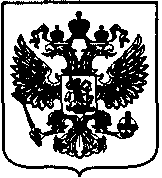 Ф Е Д Е Р А Л Ь Н А Я   Т А М О Ж Е Н Н А Я   С Л У Ж Б А(ФТС РОССИИ)                                     №Об утверждении Порядка использования Единой автоматизированнойинформационной системы таможенных органов при таможенном контроле, таможенном декларировании и выпуске (отказе в выпуске) товаров, помещаемых под таможенную процедуру таможенного транзита, в электронной форме 